ISTITUTO STATALE D’ISTRUZIONE SUPERIORE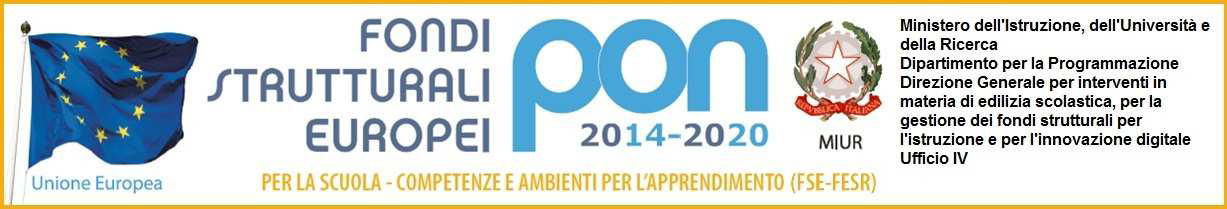  “Gabriele D’Annunzio - Max Fabiani”Sede legale: Via Italico Brass 22 – 34170 GoriziaTel. 0481-535190 – C.F. 80004090314 – Cod.Mecc.GOIS007005e-mail: gois007005@istruzione.it - Posta certificata: gois007005@pec.istruzione.it - sito web: www.dannunzio-fabiani.ita.s. 2020/2021   COMUNICATO                                                                                           Gorizia, 11 ottobre 2020Agli alunni e alle alunneClassi 1ATB, 3ABAS, 4ABACM, 4ABSper loro tramite ai GenitoriAl personale Docente Al personale ATAISIS “G. D’Annunzio - M. Fabiani”OGGETTO: Disposizioni di prevenzione a seguito di riscontro positività SARS-CoV-2Si comunica che il Dipartimento di Prevenzione dell’Azienda Sanitaria Universitaria Giuliano Isontina ASUGI ha ricevuto la conferma di positività a SARS-CoV-2 in persone appartenenti all’istituzione scolastica. Pertanto da lunedì 12 ottobre per le classi in indirizzo sono sospese le attività didattiche in presenza. Docenti e studenti/esse delle classi rimarranno in isolamento fiduciario dal momento attuale fino al risultato del test comunicato telefonicamente dal Dipartimento di Prevenzione. In allegato alla comunicazione, le indicazioni per l’isolamento fiduciario del DdP ASUGI.Si comunica inoltre che martedì 13 ottobre 2020, dalle ore 9.30 alle ore 12.00, le studentesse e gli studenti delle classi sopra individuate (1ATB, 3ABAS, 4ABACM, 4ABS ) dovranno recarsi, accompagnati/e da un genitore, presso il Dipartimento di Prevenzione in via Vittorio Veneto n. 181 – container blu – a Gorizia,  per l’effettuazione del tampone. Analogamente, i docenti e le docenti delle classi di cui sopra, che sono già stati/e destinatari/e di mail dedicata, dovranno effettuare il tampone nella medesima sede e con le stesse indicazioni di giornata e orari. A seguito della refertazione del test verranno comunicati prontamente gli esiti, per i relativi provvedimenti di competenza.Si tenga presente che le disposizioni riferite potranno essere revocate o rinnovate sulla base delle indicazioni ulteriori che giungeranno dallo stesso Dipartimento di Prevenzione.Per le altre classi l’attività didattica prosegue regolarmente in presenza.Seguiranno disposizioni dedicate per l’attivazione eventuale delle attività didattiche a distanza.LA DIRIGENTE SCOLASTICAdott.ssa Marzia BattistuttiFirma autografa sostituita a mezzo stampa ai sensi dell’art. 3 del D. Lgs. n. 39/1993